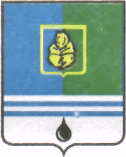 ПОСТАНОВЛЕНИЕАДМИНИСТРАЦИИ ГОРОДА КОГАЛЫМАХанты-Мансийского автономного округа - ЮгрыО внесении изменения в постановление Администрациигорода Когалымаот 05.08.2015 №2419В соответствии с Федеральным законом от 27.12.2019 №472-ФЗ                   «О внесении изменений в Градостроительный кодекс Российской Федерации и отдельные законодательные акты Российской Федерации» и Уставом города Когалыма, учитывая протест Прокуратуры города Когалыма от 29.05.2020 №07-20-2020, в целях приведения муниципального нормативного правового акта в соответствие с действующим законодательством:1. В приложение к постановлению Администрации города Когалыма от 05.08.2015 №2419 «Об утверждении регламента по прохождению связанных с получением разрешения на строительство процедур, исчисляемого с даты обращения за градостроительным планом земельного участка до даты выдачи разрешения на строительство» (далее – Административный регламент) внести следующее изменение:1.1. в абзаце восьмом подпункта 3.2.1. пункта 3.2 раздела 3 Административного регламента слова «в течение четырнадцати дней» заменить словами «в течение семи рабочих дней».2. Отделу архитектуры и градостроительства Администрации города Когалыма (В.С.Лаишевцев) направить в юридическое управление Администрации города Когалыма текст постановления, его реквизиты, сведения об источнике официального опубликования в порядке и сроки, предусмотренные распоряжением Администрации города Когалыма от 19.06.2013 №149-р «О мерах по формированию регистра муниципальных нормативных правовых актов Ханты-Мансийского автономного округа - Югры» для дальнейшего направления в Управление государственной регистрации нормативных правовых актов Аппарата Губернатора Ханты-Мансийского автономного округа – Югры.3. Опубликовать настоящее постановление в газете «Когалымский вестник» и разместить на официальном сайте Администрации города Когалыма в информационно-телекоммуникационной сети «Интернет» (www.admkogalym.ru).4. Контроль за выполнением настоящего постановления возложить на первого заместителя главы города Когалыма Р.Я.Ярема.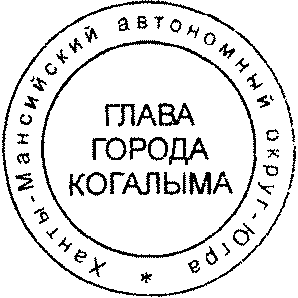 Глава города Когалыма						Н.Н.ПальчиковСогласовано:первый заместитель главы г. Когалыма 			       Р.Я.ЯремаПодготовлено:Специалист-экс. ОАиГ					О.В.КраеваРазослать: ОАиГ, ЮУ, УЭ, МКУ «УОДОМС», прокуратура г.Когалыма, печатное издание, отдел делопроизводства, МАУ «МФЦ», ООО «Ваш консультант»От  «10»июня2020г. № 1014Структурное подразделение Администрации города КогалымаДолжностьФ.И.О.ПодписьЮУООЮУУЭОАиГначальник В.С.Лаишевцев